PORT AUGUSTA VEHICLE RESTORERS CLUB INCP.O. BOX 1992, PORT AUGUSTA 5700MEMBERSHIP FORM 2022 - 2023Members are expected act in a manner that will not bring the Club into disrepute.As a Member you are required to attend THREE club functions per year.	I hereby make application to RENEW or become a MEMBER of the PAVRC Inc and if accepted, I undertake to abide by the rules of the club.NAME/S        __________________________________________________________________________________________________________________________________________________ ADDRESS_______________________________________________________________________________	_______________________________________________________________________________POSTAL ADDRESS (If different from above)______________________________________________________________________________________________________________________________________________________________PHONE No.	_______________________ MOBILE   ________________________________EMAIL________________________@______________________________________________BIRTHDAY DATE : _________________________ (Required for Birthday List) MEMBERSHIP FEE: $55:00 PER PERSON FOR VEHICLE OWNERS.FAMILY MEMBERSHIP FEE : $60:00    COVERS  JOINT OWNERSHIPVEHICLES ON CLUB REGISTRATION ONLYMAKE.  REG NO.	ENGINE NO.      COLOUR.     YEAR     LOG BOOK No:___________________________________________________________________________________________________________________________________________________________________________________________________________________________________________________________________________________________________________________________________________________________________________________________________________ NOMINATED BY  __________________         SECONDED BY     ______________________NEW MEMBER  Signature__________________________________________OFFICE USE ONLYRECEIPT NO.  __________________________      DATE______________________________ONLINE  PAYMENT:Please notate with your name(s) and “PAVRC Membership Fees 2020/21”Bank:  BSB No:   325 185           Account Number:  02209729 Account Name:    Port Augusta Vehicle Restorers Club Inc.	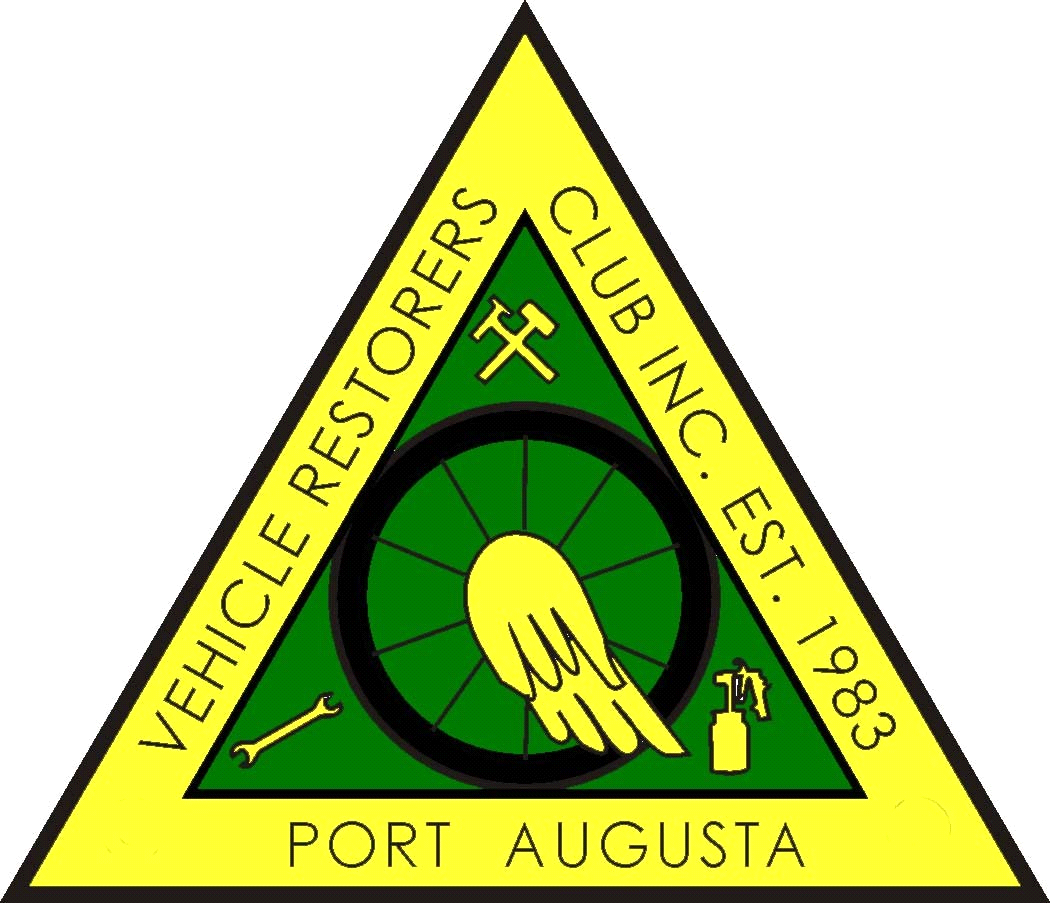 